 			Referral Form  				 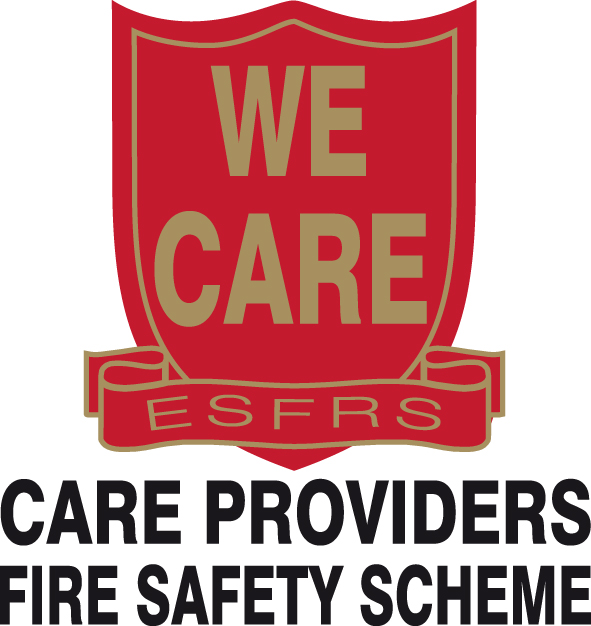     (To be emailed)The client understands that the home safety visit provided by East Sussex Fire & Rescue Service is completely FREE of charge and consent been given 	Yes   		Fire risk factors (please tick all that apply):On completion, please return this form to: Email:  care.providers@esfrs.orgHome Safety Visits Tel: 0800 177 7069 East Sussex Fire and Rescue Service will use the information provided by you to assist us in ensuring you receive best advice on fire safety. This data may also be used for statistical purposes locally to assist us in improving community fire safety and nationally for Government policy. Full details of what we do with your data and the rights which you have in relation to that data, are available in our Privacy Notice. You can request a copy to be sent to you by our representative  or by contacting us at the Community Safety Department, East Sussex Fire & Rescue Service, Eastbourne Community Fire Station, Whitley Road, Eastbourne, East Sussex, BN22 8LA or telephone: 0800 177 7069. Alternatively you can view the ESFRS Privacy Policy at www.esfrs.org/privacynotice  NameOrganisation AddressPostcodeTelephone numberClient’s details:NameAddressPostcodeTelephone numberAny additional comments80 years or older  Sight impaired  65 years or older  SmokerLives alone                       Hearing impairedIs there anyone in premises with pacemaker?Is there anyone in premises with Epilepsy?Reduced mobility/immobileSuffering mental health issue (e.g. Dementia) Please state: History of trips/fallsA single parent (with one or more children 0-5 years age)Long-term medication/sedativesVictim of arson or threats of arsonOccupier has no working smoke alarms   Victim of domestic violence and/or hate crimePrevious fire incidentHeavy alcohol consumptionHistory of fire setting in own dwellingHoarding in the premisesPlease state clutter rating:Property Privately OwnedNo Lone Working to Premises:Please state reason:Property Privately RentedNo Lone Working to Premises:Please state reason:Property Owned by Housing Ass / CouncilPlease State:Comments: Comments: Comments: Comments: 